ANGLICKÝ JAZYKÚKOL K ODEVZDÁNÍ Napiš slovíčka anglicky.místo				jezdit na konišvihadlo			dnesžebřík				čekathoupačka			trávahelma				píseňPřečti si text v učebnici str. 54/2 a rozhodni, zda jsou uvedené věty správně (right-R) nebo špatně (wrong-W).Kim is in the bedroom.Dad is making black tea for Dan.The kids like ham sandwiches.Ann doesn´t go to school.Kim likes grapefruit jam.PŘÍTOMNÝ ČAS PROSTÝ – zopakuj si tvoření a vyplň cvičení.vyjadřuje děj, který probíhá obvykle, často, občas, nikoli právě teď.OTÁZKA + KRÁTKÁ ODPOVĚĎOdpovídám tím, čím se ptám.Do you play tennis? Yes, I do./No, I don´t.      3. osoba jednotného čísla: Does she play tennis? Yes, she does./No, she doesn´t.Dokonči krátké odpovědi. Piš DO/DOES/DON´T/DOESN´T.Yes, he ____________.	Yes, you __________.No, they ___________.	No, we ___________.Yes, we ___________.	Yes, I ____________.Yes, she ___________.	No, he ___________.No, she ____________.	No, I ____________.Doplň do vět správný tvar slovesa PLAY.Kim ______________ tennis.			Pat ________________ tennis.Kim ______________ chess.				Pat ________________ chess.Kim and Pat __________ basketball.		They ______________ ice hockey.Seřaď slova. Sestav otázky v přítomném čase prostém. Podívej se, jak se tvoří otázka (DO/DOES+podst.jméno/zájmeno+SLOVESO+…?).in the bedroom/you/do/sleep? on Monday/cards/do/play/you?you/do/like/skiing?Amy/does/like/skating?watch TV/does/Tom/in the living room?HOW ARE YOU? JAK SE MÁŠ? Podle obrázků odpověz na otázky. V odpovědích použij tato slovíčka: HAPPY/SAD/SICK.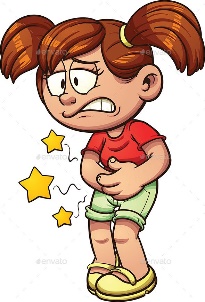 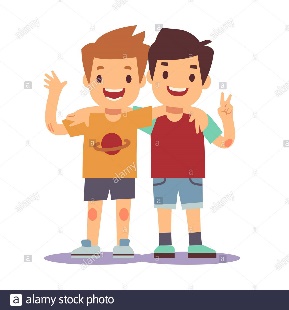 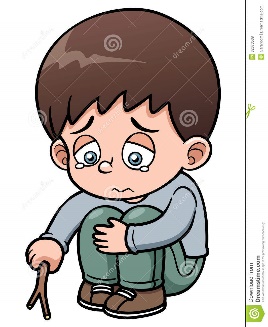 How is Ann?How are Peter and Jack?How is Tom?Odpověz na otázky celou větou.What is your name?How old are you?How are you?Where are you from?Úkol vyplňte ve Wordu, případně na papír a oskenujte nebo vyfoťte. Úkoly zašlete na adresu: lucie.nesporova@zsuj.czJako název souboru použijte své jméno.Datum odevzdání: Pondělí 15. 6. 2020Kladná věta                                Záporná větaI playI don´t playYou playYou don´t playHe/She/It plays !!!He/She/It doesn´t play !!!We playWe don´t playYou playYou don´t playThey playThey don´t playtennischessice hockeybasketballKim      √ YES√ YESX NO √ YESPat    X NOX NOX NO√ YES